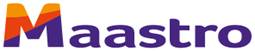 ‘Refereer’ lunch meeting07-04-202112.00h-13.00hIntroductionKim Kampen“Targeting Serine/Glycine Metabolism as Therapeutic Strategy in Cancer”Anais Sanchez Castillo“Rectal spacers in prostate cancer Radiotherapy”Ben VannesteTeams Meeting